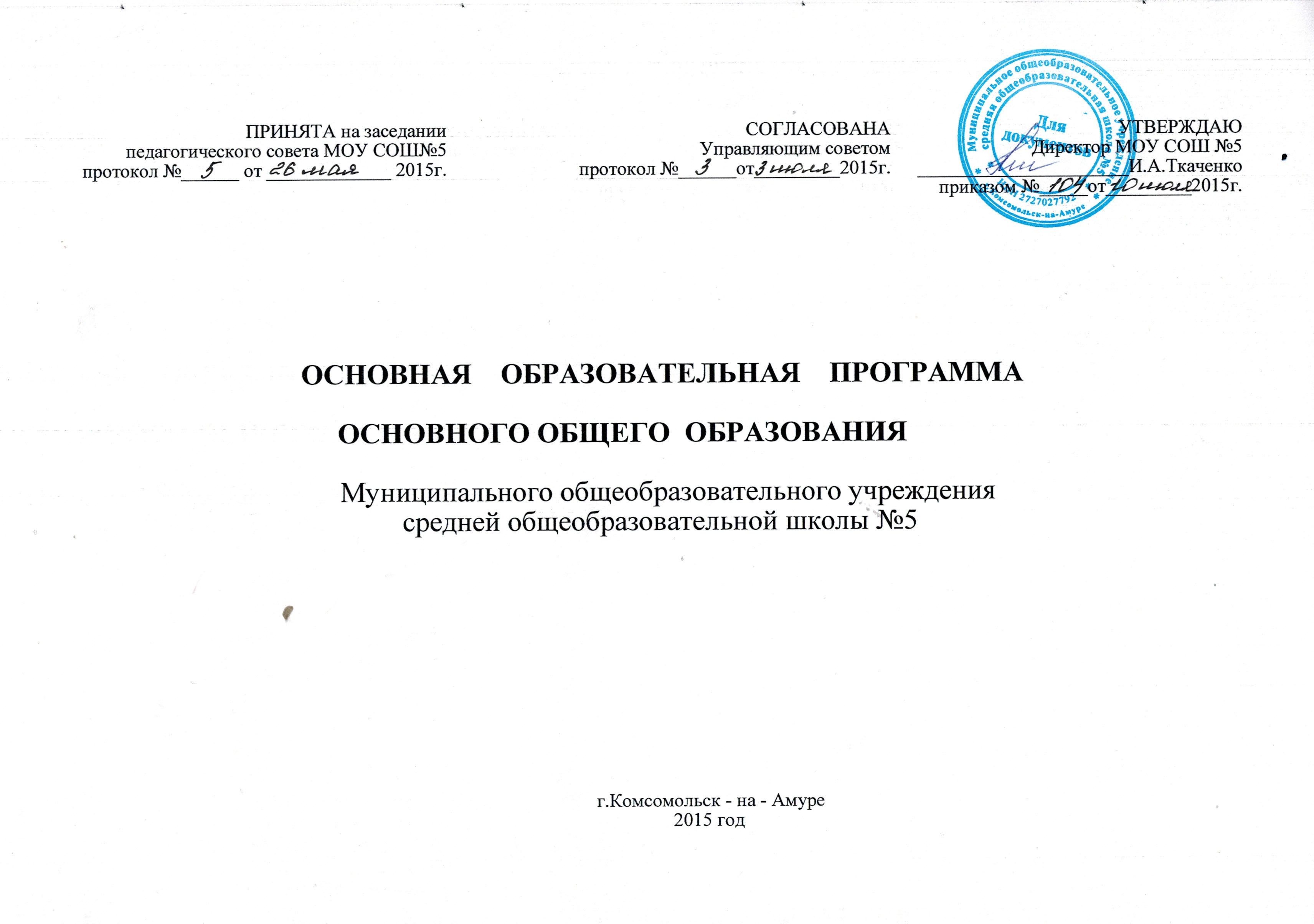 ОСНОВНАЯ    ОБРАЗОВАТЕЛЬНАЯ    ПРОГРАММАОСНОВНОГО ОБЩЕГО  ОБРАЗОВАНИЯМуниципального общеобразовательного учреждениясредней общеобразовательной школы №5г.Комсомольск - на – Амуре2015 годПояснительная записка к учебному плану  среднего общего образования (10-11 классы) МОУ СОШ № 5на 2015/2016 учебный годОбщие положенияУчебный план  основного общего образования МОУ СОШ № 5 г. Комсомольска- на- Амуре разработан на основе следующих нормативных документов: Федеральные законы,  Положения, Концепции Федеральный закон от 29.12.2012 г.  № 273-ФЗ « Об образовании в РФ»;Федеральный закон от 24.12.1998 № 1240 г. « Об основных гарантиях прав ребенка в РФ»;Национальная образовательная инициатива «Наша новая школа»;Распоряжение правительства РФ от 07.02.2011 г. № 163-р «О концепции Федеральной целевой программы развития образования на 2011-2015 годы»;Постановление Главного государственного санитарного врача  РФ от 29. 12.2010 г. № 189 «Об утверждении СанПин 2.4.2.2821-10 «Санитарно – эпидемиологические требования к условиям и организации обучения в образовательных учреждениях;2. Приказы Министерства образования и науки Российской ФедерацииПриказ Министерства образования и науки Российской Федерации  от 05.03.2004 г. №1089 «Об утверждении федерального компонента государственных образовательных стандартов начального общего, основного общего и среднего (полного) общего образования»;Приказ Министерства образования и науки Российской Федерации  от 03.06. 2008 г. № 164 «О внесении изменений в федеральный компонент государственных образовательных стандартов начального общего, основного общего и среднего (полного) общего образования, утвержденный приказом Министерства образования Российской Федерации от 5 марта 2004 г. № 1089 «Об утверждении федерального компонента государственных образовательных стандартов начального общего, основного общего и среднего (полного) общего образования»; Приказ Министерства образования и науки Российской Федерации  от 19. 10.2009 г. № 427  «О внесении изменений в федеральный компонент государственных образовательных стандартов начального общего, основного общего и среднего (полного) общего образования, утвержденный приказом Министерства образования Российской Федерации от 5 марта 2004 г. № 1089 «Об утверждении федерального            компонента государственных образовательных стандартов начального общего, основного общего и среднего (полного) общего образования»;Приказ Министерства образования и науки Российской Федерации  от 10.11.2011 г. № 2643 «О внесении изменений в Федеральный компонент государственных образовательных стандартов начального общего, основного общего и среднего (полного) общего образования, утвержденный приказом Министерства образования Российской Федерации от 05.03.2004 г. № 1089»;Приказ Министерства образования и науки Российской Федерации  от 31.01.2012 г. № 69 «О внесении изменений в Федеральный компонент государственных образовательных стандартов начального общего, основного общего и среднего (полного) общего образования, утвержденный приказом Министерства образования Российской Федерации от 05.03.2004 г. № 1089»;Приказ Министерства образования и науки Российской Федерации  от 09.03.2004 г. №1312 «Об утверждении федерального базисного учебного плана и примерных учебных планов для общеобразовательных учреждений Российской Федерации, реализующих программы общего образования»;Приказ Министерства образования и науки Российской Федерации  от 20.08.2008 г. № 241 «О внесении изменений в федеральный базисный учебный план и примерные учебные планы для общеобразовательных учреждений Российской Федерации, реализующих программы общего образования, утвержденные приказом Министерства образования Российской Федерации от 09.03.2004 г. №1312 «Об утверждении федерального базисного учебного плана и примерных учебных планов для общеобразовательных учреждений Российской Федерации, реализующих программы общего образования»;Приказ Министерства образования и науки Российской Федерации  от 30.08.2010 г. № 889 «О внесении изменений в федеральный базисный учебный план и примерные учебные планы для общеобразовательных учреждений Российской Федерации, реализующих программы общего образования, утвержденные приказом Министерства образования Российской Федерации от 09.03.2004 г. №1312 «Об утверждении федерального базисного учебного плана и примерных учебных планов для общеобразовательных учреждений Российской Федерации, реализующих программы общего образования»;Приказ Министерства образования и науки Российской Федерации  от 03.06.2011г. № 1994 «О внесении изменений в федеральный базисный учебный план и примерные учебные планы для общеобразовательных учреждений Российской Федерации, реализующих программы общего образования, утвержденные приказом Министерства образования Российской Федерации от 09.03.2004г  №1312»;Приказ Министерства образования и науки Российской Федерации  от 01.02.2012г. №74    «О внесении изменений в федеральный базисный учебный план и примерные учебные планы для общеобразовательных учреждений Российской Федерации, реализующих программы общего образования, утвержденные приказом Министерства образования Российской Федерации, реализующих программы общего образования, утвержденные приказом Министерства образования Российской Федерации от 09.03.2004г  №1312»;Приказ Министерства образования и науки Российской Федерации от 31 марта 2014 года № 253 «Об утверждении федерального перечня учебников, рекомендуемых к использованию при реализации имеющих государственную аккредитацию образовательных программ начального общего, основного общего, среднего общего образования».Письма, рекомендации.Письмо Министерства образования и науки Российской Федерации от 30.05.2012 года № МД-583/19 «Медико-педагогический контроль за организацией занятий физической культурой обучающихся с отклонениями в состоянии здоровья»;Письмо Департамента государственной политики в образовании  Министерства образования и науки Российской Федерации от 04.03.2010 г. №  03-413 «О методических рекомендациях по реализации элективных курсов»;Письмо Министерства образования и науки Российской Федерацииот 08.10.2010г. №  ИК-1494/19 «О введении третьего часа физической культуры»;Письмо Министерства образования России от 01.04.2005 г. № 03-417 «О перечне учебного и компьютерного оборудования для оснащения общеобразовательных учреждений»;Письмо Министерства образования России от 31.10.2003 г. № 13-51-263/123 «Об оценивании и аттестации учащихся, отнесенных  по состоянию здоровья к специальной медицинской группе для занятий физической культурой»;Письмо Министерства образования Хабаровского края от 07.05.2010г. № 04.1-17-3262 «Об использовании в образовательных учреждениях края нормативных документов, определяющих  содержание общего образования»;Настоящий учебный план является неотъемлемой частью основной образовательной программы общего образования МОУ СОШ № 5,     которая реализуется через урочную и внеурочную деятельность с соблюдением требований государственных санитарно-эпидемиологических правил и нормативов. Учебный план определяет:перечень учебных предметов, обязательных для изучения на каждой ступени обучения,  по которым проводится итоговая аттестация выпускников, а также оценка их образовательных достижений по итогам учебного года;учитывает рекомендации по распределению минимального учебного времени между отдельными образовательными областями и учебными предметами, основанные на рекомендациях Федерального базисного учебного плана;максимальный объем аудиторной нагрузки обучающихся;показатели финансирования (в часах).Среднее  общее образование является завершающим этапом образовательной подготовки, призванной обеспечить функциональную грамотность и социальную адаптацию обучающихся, содействовать их общественному и гражданскому самоопределению.Учебный план третье ступени направлен на реализацию следующих, специфических для старшей школы задач:- создание условий для дифференциации содержания обучения старшеклассников с широкими и гибкими возможностями построения индивидуальных образовательных программ;- обеспечение базового или профильного изучения отдельных учебных предметов программы полного общего образования;- расширение возможностей социализации обучающихся;- обеспечение преемственности между общим и профессиональным образованием, более эффективная подготовка выпускников школы к освоению программ высшего образования;- удовлетворения социального заказа родителей и учащихся.Продолжительность учебного года составляет: 10 класс –  не менее 34 недель; в 11 классе – не менее 34 недель без учета государственной итоговой аттестации.Учебный год делится на четыре учебные четверти, неравные по продолжительности. Продолжительность каникул в течение учебного года составляет не менее 30 календарных дней, летом — не менее 8 недель.Устанавливается шестидневная учебная неделя. Продолжительность урока составляет 45 минут (согласно пунктам 2.9.1. и 2.9.3.Сан.ПиН 2.4.2. 2821-10); перемены  - по 10 минут, три большие перемены по 15 минут для организации питания обучающихся. Учебный процесс организуется в одну (первую) смену, начало занятий в 8.30.Время, отведенное в учебном плане школы на изучение предметов федерального компонента и компонента образовательного учреждения соответствует требованиям примерных образовательных программ, разработанных Министерством образования и науки Российской Федерации  на основе обязательного минимума содержания общего образования и требований к уровню подготовки выпускников. Соотношение между федеральным компонентом и компонентом образовательного учреждения в учебном плане установлено на основе федерального базисного учебного плана с учетом социальных запросов и интересов обучающихся.Учебные часы компонента образовательного учреждения в учебном плане по решению образовательного учреждения использованы на:увеличение количества учебных часов, отводимых на отдельные предметы, курсы, указанные в обязательной части учебного плана;элективных учебных курсов в рамках части формируемой участниками образовательного процесса;Аудиторная учебная нагрузка обучающихся соответствует предельно допустимой недельной нагрузке с учетом индивидуальных, групповых, факультативных занятий и элективных курсов. В качестве учебных программ предметных и элективных курсов используются программы, предлагаемые Академией повышения квалификации и переподготовки работников образования; программы, опубликованные в предметных научно-методических журналах; модифицированные рабочие программы учебных курсов (модули), утвержденные на Педагогическом совете школы. 	При проведении учебных занятий по «Иностранному языку», «Технологии», «Информатике и ИКТ», «Физическая культура» осуществляется деление классов на две подгруппы при наполняемости 25 и более обучающихся. На 3 ступени обучения сформированы 10 и 11 универсальные классы.Для развития содержания учебного предмета и организации дополнительной подготовки для сдачи единого государственного экзамена количество часов математики увеличено до 5 в неделю за счет компонента образовательного учреждения.Учебный предмет «Естествознание» представлен тремя учебными курсами: «Биология», «Химия» - 1 час в неделю,  «Физика» - 2 часа в неделю.Часы компонента образовательного учреждения представлены элективными курсами, функцией которых является удовлетворение познавательных интересов обучающихся в различных сферах человеческой деятельности, формирование научного кругозора,   общекультурных и общечеловеческих ценностей:10 класс:Анализ текста: теория и практика – 34 часаРусский язык: орфография и пунктуация – 34 часаПрактикум по математике – 68 часовМатематические основы информатики – 34 часаПознавательные и логические задачи по обществознанию – 34 часаВсемирное наследие – 34 часаМетоды решения физических задач – 34 часаФизиология растений – 34 часа11 класс:Нормы русского литературного языка – 34 часаКомплексный анализ текста – 34 часаЗадачи с параметрами – 34 часаПроценты на все случаи жизни – 34 часаМатематические основы информатики – 34 часаЧеловек. Общество. Мир – 34 часаМетоды решения физических задач - 34 часаТехническое черчение - 34 часаХимия для гуманитариев - 34 часаНа третьей ступени обучения региональный компонент содержания образования реализуется по предметным учебным планам за счет выделения 10-15% учебного времени федеральной составляющей.	Образовательный процесс в классах старшей школы осуществляется с учетом преемственности в выборе учебных программ, учебников, профиля обучения. Это позволило обеспечить максимальный объем учебной нагрузки в 10-11 классах 37 часов в неделю, что соответствует нормативам.	Учебный план школы удовлетворяет образовательным потребностям учащихся и их родителей, создает каждому ученику условия для самореализации и развития.Учебный пландля 10 универсального класса в соответствии с БУП-2004(в редакции приказов Минобрнауки от 09.09.2004 №1312, от 20.08.2010 №241, от 30.08.2010 № 889, от 03.06.2011 № 1994, от 01.02.2012 № 74)на 2015 – 2016 учебный год и перспективуУчебный пландля 11 универсального классав соответствии с БУП-2004(в редакции приказов Минобрнауки от 09.09.2004 №1312, от 20.08.2010 №241,от 30.08.2010 № 889, от 03.06.2011 № 1994, от 01.02.2012 № 74)на 2015 – 2016 учебный годПрограммно-методическое обеспечение на 2015 – 2016 учебный годУчебные предметыКоличество часов в неделюКоличество часов в неделюУчебные предметы10 класс2015-201611 класс2016-20171.Федеральный компонент1.Федеральный компонент1.Федеральный компонентОбязательные учебные предметы на базовом уровнеОбязательные учебные предметы на базовом уровнеОбязательные учебные предметы на базовом уровнеРусский язык11Литература33Иностранный язык33Математика44Информатика и ИКТ11История22Обществознание (включая экономику и право)22География11Физика22Химия11Биология11МХК11Технология11ОБЖ11Физическая культура33Итого27272. Компонент образовательного учреждения2. Компонент образовательного учреждения2. Компонент образовательного учрежденияКомпонент образовательного учреждения (6-дневная неделя) для реализации предметного курса11Математика11Элективные учебные предметы, учебные практики, проекты, исследовательская деятельность99Анализ текста: теория и практика1Русский язык: орфография и пунктуация11Нормы русского литературного языка.1Практикум по математике2Задачи с параметрами1Проценты на все случаи жизни.1Математические основы информатики11Познавательные и логические задачи по обществознанию.1Человек. Общество. Мир1Всемирное наследие1Методы решения физических задач11Физиология растений1Техническое черчение1Химия для гуманитариев.1Предельно допустимая аудиторная учебная нагрузка при 6-дневной учебной неделе (требования СанПин)3737Учебные предметыУчебные предметыКоличество часов в неделю1.Федеральный компонент1.Федеральный компонент1.Федеральный компонентОбязательные учебные предметы на базовом уровнеОбязательные учебные предметы на базовом уровнеОбязательные учебные предметы на базовом уровнеРусский языкРусский язык1ЛитератураЛитература3Иностранный языкИностранный язык3МатематикаМатематика4Информатика и ИКТИнформатика и ИКТ1ИсторияИстория2Обществознание (включая экономику и право)Обществознание (включая экономику и право)2ГеографияГеография1ФизикаФизика2ХимияХимия1БиологияБиология1МХКМХК1ТехнологияТехнология1ОБЖОБЖ1Физическая культураФизическая культура3ИтогоИтого272.Компонент образовательного учреждения2.Компонент образовательного учреждения2.Компонент образовательного учрежденияКомпонент образовательного учреждения (6-дневная неделя) для реализации предметного курса11Математика11Элективные учебные предметы, учебные практики, проекты, исследовательская деятельность99Нормы русского литературного языка.11Комплексный анализ текста11Задачи с параметрами11Проценты на все случаи жизни11Математические основы информатики11Человек. Общество. Мир.11Методы решения физических задач11Техническое черчение11Химия для гуманитариев11Предельно допустимая аудиторная учебная нагрузка при 6-дневной учебной неделе (требования СанПин)3737предметКласс, литера Уровень изученияпредметаКол-во часовПрограммаНазвание учебников (автор, год издания, издательство)Русский язык 10, 11базовый1Гольцова Н.Г. Программа курса "Русский язык, 10-11" М.: ООО "ТИД "Русское слово - РС", 2004г.Гольцова Н.Г., Шамшин И.В. Русский язык. 10-11 кл. М.: Москва,  ООО «ТИД «Русское слово – РС»,  2010гЛитература 10базовый3Программа по литературе для 5-11 классов общеобразовательной школы / Авт –сост.:. Г.С.Меркин, С.А.Зинин, В.А.Чалмаев М.: ООО «ТИД «Русское слово – РС», 2010гСахаров В.И., Зинин С.А. Литература 19 век. 10 кл. в 2-х частях  (базовый и профильный уровни) М.: Русское слово,2010г.Литература 11базовый3Программа по литературе для 5-11 классов общеобразовательной школы / Авт –сост.:. Г.С.Меркин, С.А.Зинин, В.А.Чалмаев М.: ООО «ТИД «Русское слово – РС», 2010гЧалмаев В.А., Зинин С.А. Литература 20век. 11кл. в 2-х частях (базовый и профильный уровни) М.: Русское слово, 2010г.Английский язык10базовый3Примерные программы среднего (полного) образования. Английский язык. Биболетова М.З. Enjoy English", Москва, Просвещение 2004 г.Биболетова М.З. и др."Enjoy English", 10 кл., Обнинск.Титул, 2012гАнглийский язык11базовый3Примерные программы среднего (полного) образования. Английский язык. Биболетова М.З. Enjoy English", Москва, Просвещение 2004 г.Биболетова М.З. и др."Enjoy English", 11 кл., Обнинск.Титул, 2012гФранцузский язык10базовый3Примерная программа по иностранным языкам. Французский язык. Среднее (полное) общее образование. Бим И.Л. Биболетова М.З. Копылова В.В., Москва. ООО Издательство  Астрель. 2004гПрограмма общеобразовательных учреждений 10-11 класс. Французский язык.,  А.Я.ГригорьеваМосква. Просвещение 2009г.Е.Ф Григорьев Е.Ю. ГорбачеваМ.Р.Лисенко Французский язык.  10-11 класс. Москва. Просвещение 2011г.Математика 10, 11базовый5Программа общеобразовательных учреждений . Математика 10-11класс . Т.А.Бурмистрова, Просвещение.  2012.Колягин Ю.М., Ткачева М.В, Федорова Н.Е. и др. под ред. Жижченко А.Б. Алгебра и начала математического анализа  10-11кл. (базовый и профильный уровни). М. Просвещение. 2010г.Атанасян Л.С. и др. Геометрия 10-11 кл., М, Просвещение 2011г.Информатика и ИКТ10базовый1Примерная программа среднего (полного) общего образования (базовый уровень). Информатика. 2012гА.Г.Гейн. Информатика и ИКТ. 10-11 кл. М.Просвещение. 2012г.Гейн А.Г., Ливчак А.Б., Сенокосов А.И. и др. Информатика и ИКТ  10 класс. (базовый и профильный уровни), Просвещение 2010г.Информатика и ИКТ11базовый1Примерная программа среднего (полного) общего образования (базовый уровень). Информатика. 2012гА.Г.Гейн. Информатика и ИКТ. 10-11 кл. М.Просвещение. 2012г.Гейн А.Г., Ливчак А.Б., Сенокосов А.И. и др. 11 класс. Информатика и ИКТ (базовый и профильный уровни), Просвещение 2009г.История 10базовый2Программа для среднего (полного) общего образования по истории. Базовый уровень. 2010 г.Программа интегрированного курса "История России и мира с древнейших времен до наших дней" 10-11 класс. Козленко С.И., Загладин Н.В. И др. М. Русское слово. 2012г.Павленко Н.И., Андреев И.Л., Ляшенко Л.М./Под ред. Киселева А.Ф. История России (базовый уровень), М.: Дрофа, 2012 г.Алексашкина Л.Н., Головина В.А. Всеобщая история (базовый и профильный уровни), М.: Мнемозина, 2011г.История 11базовый2Программа для среднего (полного) общего образования по истории. Базовый уровень. 2010 г.Программа интегрированного курса "История России и мира с древнейших времен до наших дней" 10-11 класс. Козленко С.И., Загладин Н.В. И др. М. Русское слово. 2012г.Н.В.Загладин, Н.А.Симония,  История (базовый уровень) интегрированный курс 11 кл. -М.: Русское слово, 2010г.А.Ф.Киселев, В.П.Попов История России 20 начало 21века– М.:Дрофа, 2011г.Обществознание10базовый2Примерная программа среднего (полного) общего образования по обществознанию (включая экономику и право) на базовом уровне.                                                                   Программа общеобразовательных учреждений "Человек и общество" 10-11 кл. Автор: Л.М.Боголюбов .М: "Просвещение. 2012г.Боголюбов Л.Н., Аверьянов Ю.И., Городецкая Н.И. и др. /Под ред. Боголюбова Л.Н. Обществознание (базовый уровень)10 класс, М.: Просвещение, 2012 г.Обществознание11базовый2Примерная программа среднего (полного) общего образования по обществознанию (включая экономику и право) на базовом уровне.                                                                   Программа общеобразовательных учреждений "Человек и общество" 10-11 кл. Автор: Л.М.Боголюбов .М: "Просвещение. 2012г.Боголюбов Л.Н., Аверьянов Ю.И.,Городецкая Н.И. и др. /Под ред. Боголюбова Л.Н.Обществознание  (базовый уровень) 11кл. - М.: Просвещение, 2010г.География 10, 11базовый1Программа по географии для 6-10 классов ОУ. Базовый уровень Автор: Домогацких Е.М. – М: ООО «ТИД «Русское слово - РС», 2010г.Домогацких Е.М., Алексеевский Н.И. География. 10-11 кл. ( 2 части)- М: ООО «ТИД «Русское слово - РС», 2010г.Физика 10базовый2Примерная программа среднего (полного) общего образования по физике. Базовый уровень.Программа. Физика. 10-11 классы. (базовый уровень). Автор С.А.Тихомирова – М. Мнемозина, 2008г.Тихомирова С.А. Яворский Б.М. Физика 10 кл: Учебник для общеобразовательных учреждений (базовый уровень). М. Мнемозина. 2010г.Физика 11базовый2Примерная программа среднего (полного) общего образования по физике. Базовый уровень.Программа. Физика. 10-11 классы. (базовый уровень). Автор С.А.Тихомирова – М. Мнемозина, 2008г.Тихомирова С.А. Яворский Б.М. Физика 11 кл: Учебник для общеобразовательных учреждений (базовый уровень). М. Мнемозина. 2010г.Химия 10базовый1Программа курса химии 8-11 кл общеобразовательных учреждений. Авт О.С.Габриелян МО РФ М.: Дрофа, 2005г.Габриелян О.С.Химия 10 кл.Базовый уровень.  М.: Дрофа, 2010г.Химия 11базовый1Программа курса химии 8-11 кл общеобразовательных учреждений. Авт О.С.Габриелян МО РФ М.: Дрофа, 2005г.Габриелян О.С. Химия 11 кл. Базовый уровень.  М.: Дрофа, 2010г.Биология 10, 11базовый1Программа для среднего (полного) общего образования по биологии. Базовый уровень. Авт. И.Б.Агафонова, В.И.Сивоглазова М.: Дрофа, 2011г.В.И.Сивоглазов, И.Б.Агафонов, Захарова Е.Т. Общая биология. Базовый уровень. 10-11 класс. М.: Дрофа, 2011г.МХК10базовый 1Авторская программа: Л.Г.Емохонова "Мировая художественная культура" 10-11 класс. М.: Просвещение, 2008г.Л.Г.Емохонова. Мировая художественная культура 10 кл (базовый и профильный уровни) - М.: Академия, 2012г.МХК11базовый 1Авторская программа: Л.Г.Емохонова "Мировая художественная культура" 10-11 класс. М.: Просвещение, 2008г.Л.Г.Емохонова. Мировая художественная культура 11 кл (базовый и профильный уровни) - М.: Академия, 2012г.Технология 10базовый1Примерная программа среднего (полного) общего образования по технологии. Базовый уровень.М.Дрофа. 2010г.Гапоненко А.В., Кропивянская С.О., Кузина О.В. и др. /Под ред. Чистяковой С.Н. Технология (базовый уровень). Просвещение 2010г.Технология 11базовый1Примерная программа среднего (полного) общего образования по технологии. Базовый уровень.М.Дрофа. 2010г.Очинин О.П., Матяш Н.В.(под ред. Симоненко В.Д) – Вентана-граф, 2011г.ОБЖ 10базовый1Примерная программа курса: Основы безопасности жизнедеятельности для учащихся 8-11 классов для общеобразовательных учреждений Хабаровского края./ Автор П.П.Миненко, В.А.Таранец - Хабаровск, 2007гг.                                                                          Программы ОУ: ОБЖ: 1-11 классы./ Под ред. А.Т.Смирнова.,Б.О.Хренникова-М.: Просвещение, 2007гг.М.П.Фролов, Е.Н.Литвинов, А.Т.Смирнов и др. под ред. Ю.Л.Воробьева Основы безопасности жизнедеятельности (базовый уровень) 10 кл.-АСТ, Астрель, 2010г.ОБЖ 11базовый1Примерная программа курса: Основы безопасности жизнедеятельности для учащихся 8-11 классов для общеобразовательных учреждений Хабаровского края./ Автор П.П.Миненко, В.А.Таранец - Хабаровск, 2007гг.                                                                          Программы ОУ: ОБЖ: 1-11 классы./ Под ред. А.Т.Смирнова.,Б.О.Хренникова-М.: Просвещение, 2007гг.М.П.Фролов, Е.Н.Литвинов, Т.А.Смирнов и др. под ред. Ю.Л.Воробьева Основы безопасности жизнедеятельности 11 класс. - АСТ, Астрель, 2010г.Физическая культура10, 11базовый3Программа Физическая культура 5-11 классы.Автор-сост. А.П.Матвеев.- М.: Просвещение, 2010гМатвеев А.П. Физическая культура 10-11  класс.М.; Просвещение, 2009г.